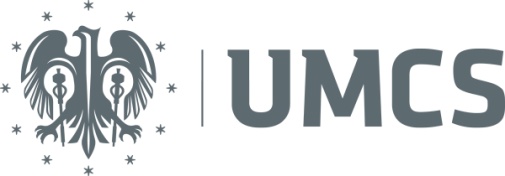 WNIOSEK O DOFINANSOWANIE Tytuł projektuWnioskodawca – Lider Projektu (organizacja studencka)Kontakt (imię i nazwisko prezesa organizacji, siedziba organizacji, telefon, e-mail)Osoba odpowiedzialna za realizację zadania wraz z danymi kontaktowymi (telefon, e-mail)2.1.  Tytuł projektu2.2. Opis projektu (m.in. cel projektu, adresaci projektu, formy działania, czas trwania)2.3. Sposób promocji Uniwersytetu (m.in. formy promocji Uniwersytetu)2.4. Grupa docelowa (m.in. przewidywana liczba odbiorców, lista szkół ponadgimnazjalnych)2.5. Założone efekty projektu 2.6. Doświadczenie i potencjał Wnioskodawcy, w tym trzy najważniejsze projektyw dotychczasowej działalności Wnioskodawcy2.7. Opisy poszczególnych działań w zakresie realizacji przedsięwzięcia (przedstawić w formie harmonogramu).……………………………………………………                                                      .……………………………………………………data wpływu:numer wniosku:CZĘŚĆ  I - Ogólne informacje o organizacji studenckiej CZĘŚĆ II - Szczegółowy opis projektuPrzedsięwzięcie realizowane w okresie od ……….…..……..……… do …………..………….………Przedsięwzięcie realizowane w okresie od ……….…..……..……… do …………..………….………Przedsięwzięcie realizowane w okresie od ……….…..……..……… do …………..………….………Poszczególne działaniaTerminy realizacjiOsoba/organizacja odpowiedzialnaKOSZTORYSLp.Przewidywane pozycje kosztówCałkowity kosztŚrodkiz programu grantowegoDotacja DziekanaŚrodki Władz RektorskichInne źródłaInne źródłaLp.Przewidywane pozycje kosztówCałkowity kosztŚrodkiz programu grantowegoDotacja DziekanaŚrodki Władz RektorskichŹródłoKwotaOGÓŁEM    Podpis opiekunaPodpis prezesa/ przewodniczącego organizacji.……………………………………………………Podpis Dziekana/Rektora